An Introduction to MIPS Assembly Language
to Accompany The Essentials of Computer Organization and Architecture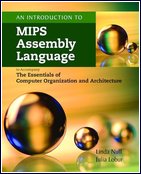 
Available as an e-PDF when bundled with the main text using 
ISBN: 978-1-284-10845-3
Table of Contents: IntroductionThe MIPS ArchitectureMIPS Assembly Programming EnvironmentMIPS InstructionsArrays and StringsSubroutinesSummary